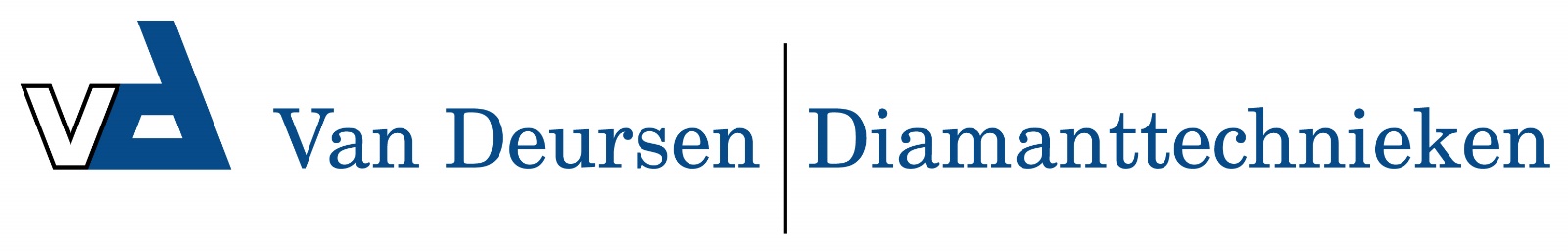 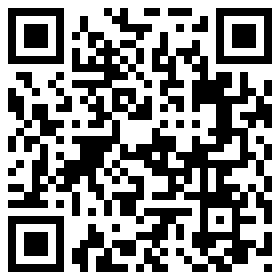 1963200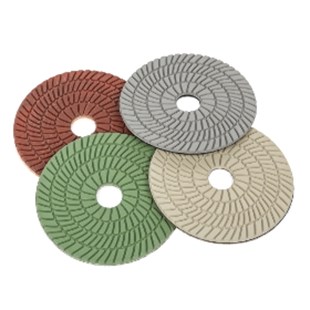 Het diamant slijpsysteem type Euro-Star Dry Quick in klittenband ontwerp wordt gebruikt voor het polijsten van graniet zonder watervoorziening.1963200Euro-Star Dry Quick / D 100 mm / K 1Klett / Kunstharz / Granit1963205Euro-Star Dry Quick / D 100 mm / K 2Klett / Kunstharz / Granit1963210Euro-Star Dry Quick / D 100 mm / K 3Klett / Kunstharz / Granit1963215Euro-Star Dry Quick / D 100 mm / K 4Klett / Kunstharz / Granit